مدارک لازم جهت فرصت مطالعاتی کوتاه مدت خارج از کشور  دانشجویان دوره دکتری تخصصیدرخواست کتبی دانشجو که به تایید استاد راهنما رسیده باشد.فرم تکمیل شده مشخصات و اطلاعات مربوط به دانشجو (فرم شماره 101)اصل پذیرش تحصیلی با سر برگ دانشگاه مقصد با ذکر دقیق تاریخ (ماه و سال ) پذیرش در متن نامه فوقکپی فرم تعهد نامه که توسط دفتر یا واحد حقوقی دانشگاه تایید شده است.تاییدیه تصویب پروپوزالتاییدیه آزمون جامع گواهی اشتغال به کار ضامنینیک قطعه عکس دانشجوتصویر کارت ملی تصویر صفحه اول گذرنامهتصویر کارنامه نمره زبان انگلیسی از مراجع معتبر با تاریخ اعتبار. ( تصویر اصل مدرک زبان؛ تاییدیه قابل قبول نیست)تکمیل فرم های 102- 103صورتجلسه گروه آموزشی و تحصیلات تکمیلی پردیس / دانشکده ... ( با امضاء کامل اعضاء)تحویل cd اسکن کلیه مدارک **دانشجویان متقاضی استفاده از فرصت مطالعاتی لازم است مدارک فوق را به صورت یک جا به همراه نامه مکتوب معاون محترم آموزشی و تحصیلات تکمیلی پردیس / دانشکده ...  قبل از پایان ترم ششم به اداره کل خدمات آموزشی دانشگاه  ارائه دهند تا مراتب  به اداره کل بورس و امور دانشجویان خارج  وزارت علوم تحقیقات و فناوری ارسال  گردد . 1- نام و نام خانوادگي:                                                         2- نام پدر:                                                     3- تاريخ تولد: 4-   محل تولد:                                                                  5-   وضعيت تأهل: مجرد       متأهل           6-  شماره شناسنامه:                  7- وضعيت نظام وظيفه:                                                    * 8- کدملی (تصوير کارت ملی):		  9-  تلفن تماس:10- پست الكترونيك: 			      11- نشاني پستي:                                                                                                                     11- نوع دانشجو:        غير بورسيه                           *  بورسيه دانشگاه‌هاي تحت پوشش وزارت علوم  (تصوير ابلاغ بورس)   12- نوع قبولی در آزمون:   روزانه                              پژوهش محور (قبولی آزمون سراسری)      نوبت دوم در صورت  داشتن روادید 13- دانشگاه محل تحصيل:                                          14- دانشگاه محل خدمت (دانشجويان بورسيه): 14- رشته تحصيلي و گرايش دكتري:                             15- تاريخ شروع به تحصيل:		16-تاریخ گذراندن امتحان جامع:17- تاريخ احتمالي دفاع از پايان‌نامه دوره دكتري		    		*  18- نمره زبان (تصوير مدرک زبان):  ارائه گواهی معتبر مبنی بر احراز حد نصاب 50% از نمره زبانTOEFL      IELTS    TOLIMO    MSRT        تاریخ اعتبار آزمون:19- پذيرش تحصيلي يا دعوت‌نامه از دانشگاه/ مؤسسه تحقيقاتي: *                                                     20- کشور محل تحقيق:21- تاريخ شروع دوره تحقيقاتي براساس دعوت نامه:                                                                       22- طول مدت انجام تحقيق:                                                                                              23- عنوان رساله دكتري:24- همگني پذيرش ارائه‌شده با موضوع تصويب شده:      مورد تأييد مي‌باشد                       مورد تأييد نمي‌باشد                           صحت مندرجات فوق مورد تأييد اينجانب مي‌باشد.   نام و نام خانوادگي استاد راهنما:               		تاریخ / امضاء:                                                                                                                  * 25- تأیید گروه آموزشی را دارد (تصویر صورتجلسه).  نام و نام خانوادگي مسؤول تحصيلات تكميلي دانشكده:		تاریخ/امضاء26- پذيرش تحصيلي يا دعوت نامه خارجي فوق، مربوط به دانشجو مورد تأييد مي‌باشد. دانشجو شرايط را براساس آيين‌نامه مربوط براي استفاده از دوره كوتاه مدت تحقيقاتي دارا مي‌باشد.مراتب بدون قلم‌خوردگي مورد تأييد مي‌باشد.مهر و امضا معاونت آموزشي / معاونت پژوهشی دانشگاه/ مدیر تحصیلات تکمیلی دانشگاه:                                                     تاريخ:                                              امضا:                                             مهر:*توجه :  مواردی که با علامت ستاره  *  مشخص شده اند مستندات پیوست گردد.لطفاً كليه مشخصات با حروف انگلیسی ) نام و نام خانوادگي و تاريخ تولد براساس گذرنامه( توسط دانشجو تایپ شود.Name & Last name:Date of birth:تاريخ تولد به ميلادي Field of study:رشته تحصيليUniversity:دانشگاه محل تحصیلResearch site:دانشگاه/ مؤسسه محل تحقیقCountry & City:شهر و کشور دانشگاه محل تحقیقStart Date:تاريخ شروع به تحقیق بر اساس پذیرشEmail:پست الکترونیکی شخصیPhone number:جدول زیر را به فارسی و فقط در صورتی که متقاضی ریز نمرات تأییدشده مقاطع قبلی می باشید، تکمیل نمایید.  **لازم به ذکر است برای آزادسازی هر مقطع مبلغ یکصد میلیون ریال وثیقه سپرده گردد.توجه: جهت آزادسازی دوره های شبانه، غیر انتفاعی، پژوهش محور اقدامی میسر نمی باشد.             معاونت آموزشی یا پژوهشی دانشگاه:					نام و نام خانوادگی کارشناس:                             مهر و امضاء								مهر و امضاء  جناب آقای دکتر حاجی زاده   مدیر کل محترم بورس سازمان امور دانشجویانبا اهدای سلام ،                 بدینوسیله متعهد می گردم چنانچه کمتر از 180 روز مقرر در کشور ..................... اقامت داشته باشم؛ ارز اضافی را به سازمان امور دانشجویان استرداد نموده و حق هیچگونه اعتراضی ندارم و همچنین متعهد می گردم طبق بند 1 ماده 4 شیوه نامه اجرایی شئونات اخلاقی منطبق بر موازین و مقررارت جمهوری اسلامی ایران را رعایت نمایم.         نام و نام خانوادگی دانشجو :                                                               کارشناس دانشگاه :             امضاء و اثر انگشت                                                                          مهر و امضاءاعلام شماره حساب دانشجو ؛ ترجیحا بانک تجارتشماره حساب :بانک :شرایط پذیرش مقاله و تمدید مدت فرصت تحقیقاتیدانشجو نویسنده اول باشد .			2. در مجله معتبر علمی پذیرش یا چاپ شده باشد .نام استاد راهنمای داخل و خارج در آن قید شده باشد .4. نام دانشگاه محل تحصیل در مقاله قید شده باشد..دانشجو ابتدا مقاله را به دانشگاه ارایه و پس از تایید توسط معاونت پژوهشی ، از طریق نماینده دانشگاه به کارشناس سازمان ارائه گردد.لازم به ذکر است  برای اقامت بیش از 180 روز ارائه مقاله الزامی است و پس از تایید شورای مرکزی بورس قابل اجرا است .تعداد مقالات چاپ / پذیرش شده :نام و نام خانوادگی کارشناس :					  		معاونت پژوهشی دانشگاه مهر و امضاء								         مهر و امضاء				بسمه تعالیاینجانب 			دانشجوی مقطع دکترای تخصصی رشته 			         متعهد می شوم تا پیش از خروج از کشور نسبت به ارایه گواهی زبان مورد تایید اداره کل بورس و اعزام دانشجویان وزارت علوم ، تحقیقات و فناوری اقدام کنم و برای ارسال به آن اداره کل ، به اداره کل خدمات آموزشی دانشگاه تهران تحویل دهم . در غیر این صورت کلیه عواقب ناشی از آن را به عهده خواهم گرفت .تاریخ :				امضاء :				اثرانگشت :مدارک زیر پیوست نامه شماره ....................................   مورخ ..................................... پردیس / دانشکده  می باشد:درخواست کتبی دانشجو که به تایید استاد راهنما رسیده باشد.فرم تکمیل شده مشخصات و اطلاعات مربوط به دانشجو (فرم شماره 101)اصل پذیرش تحصیلی با سر برگ دانشگاه مقصد با ذکر دقیق تاریخ (ماه و سال )پذیرش در متن نامه فوقکپی فرم تعهد نامه که توسط دفتر یا واحد حقوقی دانشگاه تایید شده است.یک قطعه عکس دانشجوتصویر کارت ملی تصویر صفحه اول گذرنامهتصویر کارنامه نمره زبان انگلیسی از مراجع معتبر با تاریخ اعتبار.تکمیل فرم های 102- 103صورتجلسه گروه آموزشی و تحصیلات تکمیلی پردیس / دانشکده ............................................................................................................................................................................................................................................................................................................تایید کارشناس:                     تاریخ ارسال:به نام خداشماره:کاربرگ استفاده از فرصت کوتاه مدت تحقیقاتی داخل و خارج از کشورفرم (101)  حتما باید تایپ گرددتاریخ:کاربرگ استفاده از فرصت کوتاه مدت تحقیقاتی داخل و خارج از کشورفرم (101)  حتما باید تایپ گرددپیوست:به نام خداشماره:کاربرگ استفاده  مشخصات دانشجوفرم (102)  حتما باید تایپ گرددتاریخ:کاربرگ استفاده  مشخصات دانشجوفرم (102)  حتما باید تایپ گرددپیوست:نام پدرتاریخ تولدشماره شناسنامهنام دانشگاهرشته تحصیلیسال فراغت از تحصیلکارشناسیکارشناسی ارشدبه نام خداشماره:کاربرگ استفاده  مشخصات دانشجوفرم (103)  تاریخ:کاربرگ استفاده  مشخصات دانشجوفرم (103)  پیوست:به نام خداشماره:فرم پذیرش مقاله و تمدید مدت فرصت تحقیقاتیفرم (104)  حتما باید تایپ گرددتاریخ:فرم پذیرش مقاله و تمدید مدت فرصت تحقیقاتیفرم (104)  حتما باید تایپ گرددپیوست:نام و نام خانوادگی :شماره دانشجویی:                                  نام کشور:                                دانشگاه محل تحقیق :نام استاد راهنمای داخل:                        نام استاد خارج :تاریخ شروع دوره تحقیقاتی:نام استاد راهنمای داخل و خارج از کشور در مقاله / مقالات ذکر شده است ؟         بله    ❍                         خیر   ❍نام دانشگاه محل تحصیل در مقاله / مقالات قید شده است ؟                            قید شده است . ❍             قید نشده است. ❍مقاله ارائه شده تایید معاونت آموزشی یا پژوهشی .                                        دارد   ❍                         ندارد  ❍تصویر مقاله دارد .   ❍                                تصویر سند IF  دارد.    ❍       تصویر سند نمایه دارد.  ❍ردیفعنوان مقالهبه زبانعنوان مجلهکشورصفحاتچندمین شمارهتاریخ(انتشار/ پذیرش)Ifنمایههمکارانتوضیحاتتوضیحات: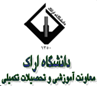 